SETOR REQUISITANTE: Secretaria Municipal de Obras, Meio Ambiente e Serviços Públicos da Prefeitura Municipal de Perdões.                                 01 – Objeto: CONTRATAÇÃO DE EMPRESA PARA PRESTAÇÃO DE SERVIÇOS DE PEDREIRO, SERVENTE DE PEDREIRO E MESTRE DE OBRAS, conforme segue abaixo item 03.02 – Motivação: Se faz necessária esta contratação, para a execução da obra de drenagem pluvial no Distrito Industrial de Perdões, e outros serviços que forem necessários da secretaria de obras, visto que, a Secretaria de Obras não possui mão de obra suficiente para atender toda a demanda existente no município.Entenda-se Serviço Terceirizado para uso em obras, a contratação de mão de obra dos seguintes cargos: Encarregado de ObrasPedreiroServente de Pedreiro03 – Itens com valores máximos previstos:A quantidade é mera estimativa para os próximos 10 (dez) meses, e será fornecida de acordo com as necessidades da Secretaria de Obras do município de Perdões, sendo objeto de faturamento e pagamento os quantitativos efetivamente fornecidos.04 - Prazo, e condições de garantia.Após a ordem de serviço, a empresa vencedora deverá efetuar o serviço no local indicado pela Secretaria municipal de Obras, no prazo máximo de 24 (vinte e quatro) horas após o pedido, sem custo adicional, sendo de total responsabilidade da Licitante Vencedora. Caso o serviço não for realizado no prazo referido, a CONTRATADA estará sujeita ás sanções previstas neste Edital e em Lei.05 - Responsável pela vistoria do produto, telefone e e-mail	Departamento de EngenhariaTelefone: (35)3864-1371E-mail: engenharia@perdoes.mg.gov.brSecretaria Municipal de Obras, Meio Ambiente e Serviços Públicos Telefone: (35)3864- 456806 – Forma de execução: A contratação da mão de obra será de acordo com a demanda da Secretaria Municipal de Obras ou pelo departamento de engenharia desta mesma secretaria.07 - Obrigações da ContratanteFornecer informações para que atenda aos requisitos deste termo de Referência do Edital.Efetuar o pagamento nas condições pactuadas.Rejeitar, no todo ou em parte, o serviço realizado em desacordo com as obrigações assumidas pela contratada, indicando as razões da recusa.08 – Obrigações da ContratadaEntregar o serviço no prazo estipulado, de acordo com as especificações constantes no Termo de Referência e demais condições estabelecidas no Edital.Assumir a responsabilidade pelos encargos fiscais, taxas comerciais, tributos e contribuições que incidam direta ou indiretamente sobre o fornecimento do serviço.Manter, durante o serviço, em compatibilidade com as obrigações por ele assumidas, todas as condições de habilitação e qualificação exigidas na licitação.A contratada deverá apresentar mensalmente a Prefeitura Municipal de Perdões a folha de pagamento e comprovante dos recolhimentos de todos os funcionários atuantes nos serviços contratados, para liberarmos as medições. 09 – Qualificação TécnicaEncarregado de Obra deverá ter experiência, podendo ter vinculo ou não com a empresa.A contratada deverá entregar o serviço obedecendo e atendendo as especificações fornecida pela Secretaria Municipal de Obras.10 – Critérios de avaliação das propostasAs propostas serão avaliadas quanto às especificações solicitadas pelo Edital, juntamente com o menor preço.11 – Valores referenciais de mercadoBase de preço SINAPI E SETOP 12 – Resultado esperadoEspera-se que o serviço seja entregue de acordo com as normas técnicas solicitadas, e que não ofereça qualquer risco para os usuários, que a “Empresa Contratada” cumpra com as obrigações e que os serviços supram as necessidades da parte contratante.13 – Dotações Orçamentárias02.08.01.04.122.0402.2064 33.90.39  – Ficha 290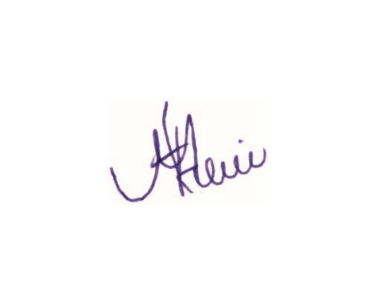 Márcia Resende FreireDiretora de Departamento de EngenhariaMessias Donizete de OliveiraSecretário Municipal de Obras, Meio Ambiente e Serviços PúblicosLoteQtd de horasUnidQtd de postosEspecificaçãoValor ref. unit. em R$Valor total1.1.056Horas01Serviço de Encarregado de obrasCarga Horária Semanal: 44 horasR$36,33R$38.364,481.1.056Horas06Serviço de PedreiroCarga Horária Semanal: 44 horasR$21,32R$135.083,521.1.056Horas08Serviço de Servente de PedreiroCarga Horária Semanal: 44 horasR$14,75R$124.608,00TotalR$298.056,00